Процедура закупки № 2024-1143512 Переговоры Переговоры Общая информация Общая информация Способ проведения переговоров С проведением процедуры снижения цены заказа 
Без предварительного квалификационного отбора участников Отрасль Электротехника > Другое Краткое описание предмета закупки Электротехническое оборудование Сведения об организаторе переговоров Сведения об организаторе переговоров Наименование организатора переговоров, место нахождения, банковские реквизиты, контактные телефоны, адрес электронной почты Открытое акционерное общество "БелЭнергоСнабКомплект"
Республика Беларусь, г. Минск, 220030, ул. К. Маркса, 14А/2
+375 17 218 20 38
info@besk.by
ОАО "АСБ Беларусбанк", р/c: BY87AKBB30120000321450000000 в фил. ЦБУ №527 ОАО «АСБ Беларусбанк» 220039, г. Минск, ул. Воронянского, 7А, код. AKBBBY2Х Фамилия, имя и отчество (если таковое имеется) ответственного лица, его контактные телефоны и факс Павлюковец Виктория Александровна 
+375172182649 
+375173273697 
info@besk.by

Заказчики:
РУП "Гомельэнерго" г. Гомель, ул. Фрунзе, 9 УНП: 400069497 
РУП "Могилевэнерго" г. Могилев, ул. Б-Бруевича, 3 УНП: 700007066 

Контактные лица заказчиков:
Ермошкина Алина Игоревна +375 232 79 64 09
Якубович Ольга Петровна +375 222 29 34 82 Основная информация по процедуре закупки Основная информация по процедуре закупки Дата размещения приглашения 24.04.2024 Дата и время начала приема предложений 07.05.2024 09:00 Порядок, форма и место предоставления документации Документация для переговоров размещается в открытом доступе в ИС "Тендеры" одновременно с приглашением в разделе "Документы" Цена конкурсной документации и документации для предварительного квалификационного отбора участников Дата и время окончания приема предложений 15.05.2024 14:00 Место подачи предложений г.Минск, ул.К.Маркса, д. 14А/2 Порядок подачи предложений Предложение может быть подано участником: непосредственно организатору по адресу г.Минск, ул. К.Маркса, д.14 А/2, выслано по почте. Дата и время проведения процедуры вскрытия конвертов с предложениями 15.05.2024 14:00 Место проведения процедуры вскрытия конвертов с предложениями г.Минск, ул.К.Маркса, д. 14А/2 Время, место и порядок проведения предварительного квалификационного отбора участников без предварительного квалификационного отбора Иные сведения Организатор имеет право отказаться от проведения переговоров в любой срок без возмещения участникам убытков. Лоты Лоты Начало формыКонец формыНачало формыКонец формыКонкурсные документы Конкурсные документы 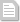 dokumentaciya-dlya-peregovorov(1713955548).doc dokumentaciya(1713955552).pdf prilozhenie-1-3(1713955558).pdf prilozhenie-4(1713955562).pdf prilozhenie-5(1713955566).pdf prilozhenie-6-14(1713955569).pdf prilozhenie-15-rezidenty-rb(1713955573).doc prilozhenie-16-nerezidenty-rb(1713955576).doc prilozhenie-17-19(1713955580).pdf prilozhenie-20-rezidenty-rb(1713955584).doc prilozhenie-21-rezidenty-rf(1713955588).doc prilozhenie-22-nerezidenty-rb(1713955591).doc События в хронологическом порядке События в хронологическом порядке 24.04.2024 
13:46:51 Размещение приглашения к участию в процедуре закупки 